24 декабря – День создания Международного Социально-экологическогосоюза (МСоЭС)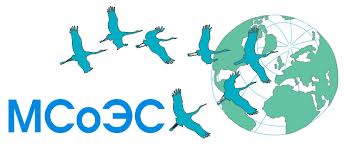 Международный Социально-экологический союз – единственная международная экологическая организация, рожденная в СССР. На данный момент МСоЭС – это более 10 тысяч человек из 17 стран Европы, Азии и Северной Америки: Азербайджана, Армении, Беларуси, Великобритании, Грузии, Израиля, Испании, Казахстана, Киргизстана, Молдовы, Норвегии, Палестины, России, Соединенных Штатов Америки, Таджикистана, Туркменистана, Узбекистана, Украины. Официально СоЭС учрежден в декабре 1988г. МСоЭС можно сравнить с деревом, в кроне которого обитают самые разные организации – члены, образующие экологическую сеть – экосистему, связанные между собой как потоками информации, так и конкретными делами. У этого дерева глубокие исторические корни. МСоЭС “вырос” из движения Дружин по охране природы – единственной в СССР многочисленной неформальной экологической организации с почти полувековой историей. Главная идея создания МСоЭС – собрать под одной крышей людей, которым “не все равно”. Не все равно, что будет с Землей, с ее природой и культурой, с ее людьми, с нашими детьми и внуками. Международный Социально – экологический Союз состоит из коллективных и индивидуальных членов, объединенных общей миссией – сохранение многообразия природы и культуры Земли. Экспертный потенциал, широкий тематический и географический охват деятельности позволяет МСоЭС эффективно влиять на различные процессы, способствовать появлению и развитию различных общественных инициатив. Члены МСоЭС четко осознают, что сохранение и теперь, уже отчасти и создание, безопасной окружающей среды целиком зависит от практической работы, от создания способов безопасной жизни до экологического образования и воспитания, и, конечно же, защиты экологических прав. Вот далеко неполный перечень тем, входящих в сферу деятельности МСоЭС: контроль соблюдения прав человека и сохранением гражданского общества, участие в законотворческом процессе и контроль соблюдения природоохранного законодательства, сохранение уникальных природных экосистем и восстановление нарушенных территорий, устойчивое лесное и сельское хозяйство, создание новых энергосберегающих и восстанавливающих окружающую среду технологий, химическое разоружение и ядерная безопасность, биологическая безопасность, проблемы экологии города, экологическое образование и просвещение участие в оценке проектов, влияющих на окружающую среду и здоровье людей. проблемы изменения климата, чистоты воды и воздуха, проблемы здоровья, связанные с экологией. Благодаря работе членов МСоЭС удалось сохранить уникальные природные территории в разных уголках Земли, были созданы несколько заповедников, природных парков и сотни заказников и памятников природы, идет работа над восстановлением нарушенных экосистем.